Scrip Order Form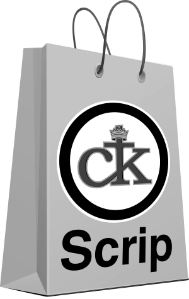 	Name:      		Order Date:      		Phone:      		Email:      	To purchase a gift card, please complete this Scrip Order Form in  easy steps and return it with your payment to the School Office by 10am on Monday, in your School Family Envelope, or at the Scrip Cart after mass.The Rebate(s) generated from your Scrip purchase will be split 50/50 with you as designated in your CTK Scrip Program Agreement.  Need to complete/sign a CTK Scrip Program Agreement?  Go to ctkscrip.weebly.com.Please be advised, without a signed Scrip Program Agreement, Scrip Rebates earned by CTK School Families will be allocated as Tuition Credits and Scrip Rebates earned by Non-CTK School Families will be allocated as Charitable Contributions to CTK School.You agree to repay CTK any loss incurred in connection with insufficient funds used to pay for Scrip.Please sign below to indicate your acknowledgement of this agreement and that your Scrip was received:Christ the King cannot be responsible for lost or stolen gift cards.  Purchased gift cards should be treated like cash.Should you encounter any problem using your gift cards purchased through the CTK Scrip Program, please contact Shelley Conner at sconner@ctk-catholicschool.org. Christ the King School neither endorses nor promotes the Scrip Retailers.	Questions: scrip@ctk-catholicschool.orgScrip Selection:Office UseOffice UseName of Store/RetailerPlease type “- Reload” next to Retailer Name if you intend to purchase a physical card that can be reloaded through shopwithscrip.com.Denom.Qty.TotalScripToGoOn OrderExample:  In-N-Out Burger$102[Right-click in the cell to the right and select “Update Field.”]     Total:[Right-click in the cell to the right and select “Update Field.”]     Total:[Right-click in the cell to the right and select “Update Field.”]     Total:$   0.00Paying By:	  Cash (Receipt No. _________)             Check (No.      )  	  Scrip Purchase OrderPick Up:	  ScripToGo	 At Scrip Cart after school	 Send Scrip home with my oldest child:	(Purchased in	Thursday, before/after school	Person at Scrip	Friday, or after most masses	Student:      	 Grd:      	Cart)	on Sunday for Scrip Orders		placed by Monday at 10am	Signature:      	(Required for Release – Type Name for Digital Signature) ScripToGo CompletedPicked up by: 	_____________________________________ On Order CompletedPicked up by: 	_____________________________________Date: 	____________________________________________